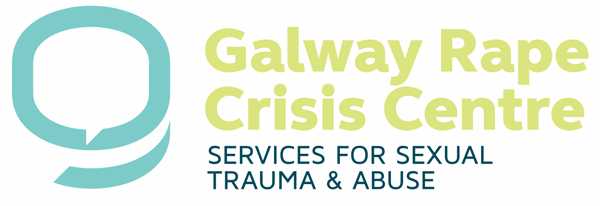         The Lodge, Forster Court, GalwaySATU Psychological Support WorkerInformation PackThank you for your interest in volunteering with us, this service only exists due to the kindness and generosity of spirit of our valued VolunteersWho are we looking to recruit?We are recruiting female volunteers, aged 25 years and upwards to support and advocate for survivors in the aftermath of a sexual assault. It is essential that all volunteers are:Empathic, non-judgemental, respectful and reliableGood listeners with good communication and interpersonal skillsAvailable to commit to 100% of Training DatesWilling to attend 10 hrs. personal counselling during training, previous experience of personal counselling is desirableAble to draw on life experiences where they have been supported and/or have supported othersOpen to self-reflection and group work processLiving within a 45 minute drive from Galway City centreAble to commit for 2 years (3 shifts per month) after successful completion of the selection processWilling to follow guidelines and represent the charity in a positive mannerComputer literateWhat will you receive?Full Training which includes all the theory and practise required for the positionThere is also a strong emphasis on personal development throughout the training and within the roleMonthly Supervision and ongoing support from the SATU Services Manager, Bernadette DalyOut of pocket expenses whilst volunteeringOn-going training opportunitiesThe opportunity to make a difference and to be part of a small organisation with dynamic and passionate individuals who provide a much needed service for Galway and surrounding counties.What is the Selection Process?Due to the fact that we work with vulnerable people aged 14 years and upwards, we have a comprehensive selection and ongoing screening process.  This includes:Online application formGroup and individual interviews both60 hour Training (6 weekends) over a period of 6 months3 month shadowing and probationary period (10 shifts on call)Garda VettingWhat is the Sexual Assault Treatment Unit (SATU)?The Sexual Assault Treatment Unit has been providing specialist care for females and males aged 14 years and over who were recently sexually assaulted or raped.  The Galway SATU opened in August 2009The specialist team of SATU staff provide easily accessible holistic services, in a supportive and sensitive mannerThe service addresses the medical, psychological/emotional needs and appropriate follow up care needs for survivors of sexual crime. This includes provision of treatment such as emergency contraception and medication to reduce the possibility of developing a sexually transmitted infectionThe SATU services respond to requests from the Gardaí for the collection of forensic evidence to aid the legal process. If a person wishes to report an incident to An Garda Síochána, this should be done as quickly as possible and delays should be avoidedSATU also provide services for people who do not wish to report the incident to the GardaíThere is no charge for any of the SATU services or follow up appointments. SATU services can be contacted at any time via An Garda Síochána, or by contacting the individual SATUThe psychological support within the Galway SATU is a 24/7 service provided by Galway Rape Crisis Centre psychological support workersGRCC psychological support services to the SATU unit operate under best practise principles based on national guidelines. Best practise indicates that psychological support is provided by female psychological support workers. Best practise also advises a response timeframe of one hour, which means that applicants should live no further than 45 minute drive from Galway CityWhat is the role of the Psychological Support Worker?The role of the Psychological Support Worker is outlined in the SATU National Guidelines (3rded.) and is defined as follows:Supporting survivors through each component of the SATU service that they choose. This includes deciding whether to have a Forensic Clinical Examination or a Health Check, going through an Examination or Health Check and speaking with An Garda SíochánaServing as an information resource for survivorsProviding survivors with crisis intervention and support to help cope with the trauma of the assault and begin the healing processActively listening to survivors to assist in sorting through and identifying their feelingsLetting survivors know their reactions to the assault are normal and dispelling misconceptions regarding sexual assaultAdvocating for survivors’ self-articulated needs to be identified and their choices to be respected, as well as advocating for appropriate and coordinated response by all involved professionalsAssisting survivors in planning for their safety and well-beingAiding survivors in identifying individuals who could support them as they healLinking survivors with relevant servicesResponding in a culturally and linguistically sensitive and appropriate manner to survivors from different backgrounds and circumstances and advocating for the elimination of barriers to communicationWhat is involved in the Training?Stage 1 – Core SATU TrainingWe offer a specialised training which equips trainees with the core skills required to support and advocate for a survivor in the aftermath of a sexual assault.  The training consists of 6 weekends over a 6 month period. We put strong emphasis on creating a safe learning environment that provides a space to explore the impact of sexual violence. Our training is evidence based using an approach of mixed learning methods which have been shown to get the best outcomes for learners. Furthermore, the training is based on a best practise approach in relation to both supporting survivors and managing the impact of trauma on the support worker.Methods used include:PresentationsBrainstormingExperiential exercisesReflective practiseRole playsExperiential work involving artworkSkills practice in pairs and in small groupsGroup discussionsSome of the topics covered:The History of RCC’sRole of Psychological Support WorkersMyths around Sexual ViolenceRape and the LawTrauma and its impact on the survivorVicarious Trauma and Self-CareActive ListeningConsentReflective PractiseCrisis InterventionThe SATU Training also includes specialist input from members of the SATU multi-disciplinary team:  An Garda Siochana- reporting a sexual assault, the role of the Gardai within the SATU and the legal process. Clinical Nurse Specialist- history of SATU, role of the forensic examiner, forensic examination, medical care, after care and procedures.What we ask of Stage 1 Trainees:100% attendance at our 6 training weekends – this is essential as each individual weekend builds on the skills and knowledge from the previous weekendOpenness to self-reflection, feedback and directionWillingness to participate in the personal development aspect of the trainingTo engage with the materialGroup participationGenuine interest in supporting survivorsTo engage in a minimum of 10 hours of personal therapy (cost incurred by trainees but to assist we have arranged a low cost option with some therapists locally)To meet individually with trainers for mid-term-mentoring/assessment and again at the end of the core training blockStage 2 – Induction and Shadowing ProgramSuccessful trainees of the first Stage will be invited to the induction day and the shadowing program.  Induction is one additional training day which covers the practicalities and procedures of the role together with a visit to the SATU Unit.  Shadowing Program is a three month placement where the SATU Service Manager provides telephone support and mentoring to each trainee while on call and during their first case at the SATU.  This gives the SATU Service Manager an opportunity to support and mentor the trainee Psychological Support Worker as they gain a greater insight into the practicalities of the role and the challenges they may face.What we ask of Stage 2 Trainees:Be on call for three shifts per month chosen by you:Day shifts: Mon-Sun 9.30 a.m. to 5.30 p.m.Night shifts: Mon-Sun 5.30 p.m. to 9.30 a.m.Attend monthly group supervisionFollow all policies and proceduresBe open to feedback, self-reflection and supportGarda vettingAfter completion of both stages of the training successful trainees will be invited to join GRCC and asked to:Commit to a minimum of two years’ serviceBe on call for three shifts per month chosen by you:Day shifts:	Mon-Sun: 9.30 a.m. to 5.30 p.m.Night shifts:	Mon-Sun: 5.30 p.m. to 9.30 a.m.Attend monthly group supervisionTake on the Role of Roster Manager once in the two year commitment. This requires diverting the telephone to the relevant support workers on callWork as part of a teamFollow policies and procedures of GRCCTo support two of our fundraising events, Church Gate Collection (usually in November) and Flag Day (usually in March)